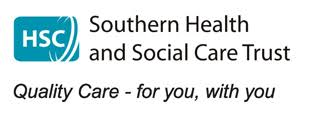 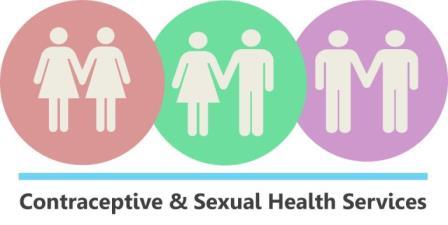 REFERRAL & PATHWAY FOR EMERGENCY CONTRACEPTIONTO SHSCT CONTRACEPTION SERVICEPlease forward this referral to contraception@southerntrust.hscni.net. 
PATHWAY FOR SERVICES/ORGANISATIONS REFERRING TO SHSCT CONTRACEPTION SERVICE FOR EMERGENCY CIUDFFFFF* “If a woman is referred on for copper intrauterine device, oral EC should be given at the time of referral in case a CU-IUD cannot be inserted or the woman changes her mind” (FSRH, March 2017)Date of Referral:                                              Date last seen at your service/Organisation:Name:     DOB:HCN (if available):Address:Email:Mobile No:Interpreter required:     YES/NO                            Language:GP Name:GP AddressName:     Service/Organisation:Contact Telephone Number:Address:Date and time of unprotected sex/risk/contraceptive failure:           Date of last menstrual period LMP:Other episodes of unprotected sex/risk/contraceptive failure since LMP:Breast feeding?EMERGENCY CIUD*Does the client wish to access  CIUD  as emergency contraception: YES/NO  (if yes please ensure the following questions are completed in full)**Details of oral emergency contraception given prior to referral (include name of drug, date given and details of person giving drug)Recent pregnancy/delivery/positive pregnancy test:History of surgical/gynaecological conditions:History of sexually transmitted infections:Please include any other details you think maybe useful: